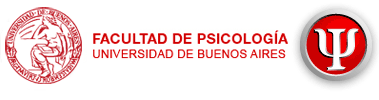 2°Cuatrimestre 2018Psicología Evolutiva: AdolescenciaTrabajo de Campo Titular de cátedra: José Antonio Barrionuevo.Pre entrevista:El dia  28/08/18 nos comunicamos vía telefónica con uno de los adolescentes a entrevistar. 
Le comentamos que estudiamos en la Universidad de Buenos Aires, la carrera de psicología y que nos encontramos cursando la materia de Psicología Evolutiva: Adolescencia.Asimismo, se le explicó que teníamos que realizar un trabajo de campo grupal, cuyo objetivo es el de saber cómo piensan, qué sienten y cómo viven los adolescentes de hoy en dia. Para ello fue necesario entrevistar a cuatro adolescentes y realizarles determinadas preguntas sobre diversas temáticas.Se les informó que la entrevista tendrá una duración de 50 minutos aproximadamente y que no habría una devolución de la misma a modo de evaluación.Los adolescentes aceptaron la propuesta, y nos brindaron disponibilidad horaria. 
Finalmente, acordamos la entrevista el día 12/09/18 a las 16:30 hs en el hogar de uno de los integrantes del grupo.Se les agradece la predisposición y se aguarda al día de la cita.Entrevista: ROLES:Ailen, Cristina: Observaciones. 
Tamara: Entrevistadora 1
Daniela: Entrevistadora 2
Ivanna: Co-entrevistadora.(Los adolescentes se presentan en jean, joguín, remera, algunos en campera, cumplieron con el horario pactado, y antes de tomar asiento preguntaron donde se sentaban)Co-entrevistadora: ¿están nerviosos?
Adolescentes: jaja, no. (risas de los cuatro)Entrevistadora 2: bueno, buenas tardes, mi nombre es Daniela, somos estudiantes de la carrera psicología de la UBA y nada, nos tocó hacer un trabajo de campo de la materia psicología evolutiva; adolescencia, y bueno queremos saber qué es lo que piensan, lo que sienten, cómo viven y nada si hay alguna pregunta que les incomoda la evade, la omiten, y no la responden y pasamos a otra cosa. Va a durar 50 minutos, y no hay devolución sobre la misma.Entrevistadora 1: mi nombre es Tamara.
co-entrevistadora: Ivanna
Observadora 1: Cristina
Observadora 2: Ailen
Entrevistadora 1: y bueno, queremos saber acerca de ustedes, como por ejemplo donde se conocieron.Co-entrevistadora: Perdón, antes igual les aclaramos que las preguntas son en general, pero obviamente traten de responder de a uno como para llevar un orden y que no se haga una bola de voces.E1: ¿Cómo se conocieron?
Thiago: en el colegio nos conocimos.E1: ¿Hace cuánto?
Facundo: Yo 3 años.
Nicolás: Yo hace como cinco.
Renzo: Yo hace 3.E1: cuénten más o menos como es la relación entre ustedes.
(Risas de los cuatro)
Renzo: Nos divertimos mucho, eeee, de vez en cuando nos juntamos, pero por lo general cada uno va a su bola digamos.
Nicolás: Sí.(cortante)
Thiago:Hacemos más cosas en el colegio que afuera (mira hacia abajo)
Facundo: somos muy distintos pero nos llevamos bien. (se toca las pulseras)E2: ¿y en relación al ámbito escolaridad, como están transitando su último año?
Renzo: Cómo podemos.
Nicolás: Es complicado.
Facundo: contra las cuerdas.Co-entrevistadora: ¿en cuanto al estudio?
Adolescentes: si
Facundo: lo académicoE1: ¿Y quién eligió la escuela a la que asisten?
Nicolás: Mis padres en mi caso.
Facundo: En conjunto con mi mama y yo.
Renzo: Mis padres también.E1: ¿y les gusta la escuela a la que van?
Adolescentes: sí. (ríen los cuatro)E1: Por lo general ¿qué hacen en los recreos?
Facundo: Tomar mate (mira a thiago y se ríen)
Renzo: Jugamos a la pelota.E1: ¿Y en el aula?
Adolescentes: tomar mate. (risas)
Renzo: y hablarE1: ¿por lo general se juntan a hacer la tarea en las casas?
adolescentes: no.E2: ¿Qué piensan acerca de su futuro?
adolescentes: (risas)CO-E: ¿Piensan en su futuro?
adolescentes: sí, sí. Mucho.E2: ¿alguno pensó en alguna carrera?
adolescentes: siE2: ¿Cuál?
Thiago: Yo, veterinaria.
Facundo: Periodismo deportivo.
Nicolás: Ciencias ambientales.( mueve las manos al hablar)
Renzo: Nutrición (aclara, mientras pone su campera en la boca)E2: ¿Y porque la eligieron?
Thiago: Yo, porque me gustan mucho los animales y la idea de poder ayudarlos me parece bien (habla incómodo, mira hacia abajo).
Facundo: Yo porque me la pasó todo el día viendo cualquier deporte, y analizandolos, entonces es cómo transformarlo en un trabajo. (rie)
Nicolás: A mí me pareció importante e interesante todo esto de la preservación del medio ambiente y el cuidado ( entrelaza los dedos al hablar).
Renzo: A mí porque me parece interesante y como que tengo mucha facilidad para moverme en esos temas.CO-E: Bueno. Ahora las preguntas que vamos a hacer son más personales, en cuanto a la evolución, como dijo la compañera, esto es psicología evolutiva, adolescencia, así que bueno tienen que ver más que nada con eso. Con respecto al cuerpo…¿notan algún cambio en el cuerpo, desde que eran más chicos, o qué cambios notan, en cuanto al bello por ejemplo?
Facundo: Emm si, el crecimiento exponencial del bello.E2: ¿lo hablaron con alguien esos cambios?
adolescentes: no
Facundo: lo tome como algo natural.E2: ¿Y tienen noción más o menos a qué edad fue?
Facundo: 15
Nicolás: Sí, más o menos por esa edad.E1: ¿Tienen algún tatuaje en el cuerpo?
Thiago: Yo sí.CO-E: ¿Cuándo te lo hiciste?
Thiago: eeeee, hace tres semanas más o menos.E1: ¿Te acompaño alguien?
Thiago: Eee sí, mi vieja y una amiga de ella.E1: ¿y porque decidiste hacerlo?
Thiago: Porque me pareció significativo y porque tenía muchas ganas de hacerlo (mira abajo).E1: ¿y qué significa ese tatuaje, tiene algún valor para vos?
Thiago: Si, porque yo me quiero hacer tatuajes que me hagan acordar a gente que quiero mucho y por eso me lo hice.CO-E: ¿Se puede saber qué es?
Thiago: El nombre de mi abuela.CO-E: ¿Algún otro tiene tatuajes?
Nicolás: Yo, me hice este gato (risas de los demás) en las vacaciones de invierno, nada, representa mi incondicional amor hacia los gatos y mi gata que tengo, tiene 18 años ya, está en las últimas pero nada, la quiero un montón.E1: En relación a las amistades… ¿tienen mejores amigos con los que hablan cosas íntimas?
facundo: Eee, hablo más cosas íntimas con amigas, pero sí. (Mirada para abajo, se toca las pulseras).E1: ¿Y por ejemplo qué temas?
Facundo: Problemas míos, tipo, problemas familiares o amorosos o no sé, cualquier problema.
Thiago: Si, lo mismo que él.
Nicolás: Yo suelo a veces expresar mis problemas con gente que no conozco mucho porque siento que no repercute en nadie y no termina yéndose a nadie, entonces me despreocupo de eso.CO-E: Claro, preferís hablarlo con alguien externo digamos.
Nicolas: Si, que no tenga ninguna relación con el ambiente que estoy yo.CO-E: Tanto familiar como amistades.
Nicolas: Si. Y con la familia también lo hablo, porque es la familia.
Renzo: No, yo en mi caso, eeee, como que, eeee, justamente todos mis problemas los hablo con gente, con casi cualquier persona digamos, porque yo como que entro en confianza muy fácil con la gente entonces, y si, por lo general confió, no he hecho nada que yo no quisiera que hicieran así que…CO-E: O sea, a ver…
Renzo: Si, es un quilombo (ríe, se toca el pelo)CO-E: hablas tus problemas con gente externa digamos.
Renzo: eeee, no necesariamente digamos, o sea, los hablo con cualquier persona ya sea que sea fuera del ámbito escolar o de mi vida o tanto interna, con cualquier persona que yo entre en confianza (se pone a la boca el cordón de la campera).CO-E: Ah, está bien. ¿Y con alguien íntimo o de la familia? No directamente.
Renzo: no, claro.
Thiago: ¿Cuál era la pregunta? (se ríe)CO-E: Con quien hablas tus problemas.
Thiago: Ah! No si, también con, va, más o menos con mis amigos que tengo más confianza para contarles lo que me pasa porque se que me pueden ayudar.CO-E: ¿Y con el entorno familiar?
Thiago: No.CO-E: Esta bien.E1: ¿Y cuándo se juntan con sus amigos se juntan en la semana, o el fin de semana?
Adolescentes: fin de semana (responden todos juntos).CO-E: ¿son de juntarse o llevan la relación como hoy en día que es todo redes sociales?
Adolescentes: no, no nos juntamos tanto.
Thiago: Yo con otro grupo de amigos que tengo sí, me juntó casi todos los fines de semana.
Nicolas: en el caso de nuestro grupo del colegio somos los típicos que organizan algo pero lo postergan (sonríe, los demás asienten con la cabeza)CO-E: Claro, nunca se terminan juntando.
Facundo: claro, después con otra gente si tipo es más fácil de organizar de a uno.
Thiago: hasta que se junten todos no podemos.E2: ¿Alguno realiza una actividad fuera de la escuela?
Facundo: ee, sí, yo trabajo, juego al futbol  y animo un espacio de confirmación.CO-E: ¿de qué trabajas?
Facundo: de venta de alimentos agroecológicos y cadete de contadores (mueve manos).E1: ¿Alguno más trabaja?
Thiago: eee, yo no trabajo pero los sábados hago apoyos a la villa 31.
Nicolás: Yo, ingles particular.
Renzo: Yo, hago rugby, juego todos los domingos partidos y si doy clases de guitarra algunos días a la semana.E2: ¿Cómo obtuviste el trabajo?
Facundo: eee, el trabajo de contaduría es porque los contadores son amigos de la familia, y el otro es a disposición de mi mamá, entonces entre.E2: ¿Cómo llevas la relación con tus compañeros de trabajo?
Facundo: eee, no, no tengo muchos compañeros, en uno recibo alimentos y los doy, entonces es como que trabajo solo, y en el otro soy cadete y trabajo en la calle (habla apurado).E2: ¿y los demás que no tienen trabajo, reciben alguna mensualidad por mes?E1: ¿de los padres?
adolescentes: no, nada (rien).CO-E: ¿Cómo se las arreglan para por ejemplo salir?
Renzo: Yo, en mi caso voy al momento y pido plata para salir.E1: ¿Y Les gustaría trabajar de algo?
Thiago: Si, a mi si me gustaría.E2: ¿de qué?
Thiago: No sé, todavía no sé pero mi tía tiene una juguetería acá nomas que podría ir tranquilamente. Me gustaría trabajar para bancarme solo.
Nicolás: Yo puedo laburar también mi tío tiene una tienda de alimentos para animales, yo labure ahi un par de años, y después lo deje por temas del colegio, y ahora quizás vuelva cuando me reinserte en la universidad para tener una base y después cuando esté a punto de terminar y vaya a tener un laburo pueda estructurarme de vuelta (habla con seriedad).E1: ¿y a vos que te genera trabajar además de la plata?
Facundo: Eee, no sé, responsabilidad, independencia.E2: ¿Y qué haces? ¿Cómo distribuís el dinero que obtenes?
Facundo: ee no, me encargo de que si falta alguna cosa en casa, si falta un paquete de fideos voy y compro, o no pedir plata. Esas serían las dos bases, primero no pedir plata y si falta algo compro.CO-E: ¿vos vivís con tu mama?
Facundo: si, con mi hermano también.CO-E: ¿Cómo está compuesta la familia de ustedes?
Renzo: mis dos papás, dos hermanos y un perro.
Nicolás: dos papas una hermana y un hermano
Thiago: mis dos papás pero están separados y una hermana.E2: ¿suelen salir en la noche?
Facundo: no, yo no.
Thiago: si, los sabados si (mueve las manos)
Renzo: yooo, si, no todo el tiempo pero por lo general, de vez en cuando alguna escapada (se acaricia el pelo).CO-E: ¿a bailar salen, o que hacen?
Renzo: no, yo me junto con amigos directamente.
Nicolás: yo haría de todo pero no salgo hasta que no me queda nada que hacer, porque últimamente tengo como obligación principal el colegio, porque ahora está medio jugado con esto de Bariloche entonces tengo que ponerme a estudiar de vuelta (al hablar, mueve mucho las manos y brazos)E2: ¿que suelen hacer en alguna salida nocturna, qué actividades realizan?
Renzo: eee, vamos a comer a algún lugar a veces, si puedo nos juntamos a ver alguna película en el cine y sino, creo que nada…CO-E: ¿se juntan en una casa, juegan a la play?
Nicolas: si, a la compu (rie)E1: ¿hacen juntada mixta?
adolescentes: eee no.E2: ¿y en relación al consumo de alcohol, alguno de ustedes, como viene con eso?
Thiago: yo en algún que otro lado consumo (mirada hacia abajo)
Facundo: yo nunca probé.CO-E: ¿nunca tomaste alcohol?
Facundo: no, nunca.
Nicolás: yo me emborracho pero me rescato. (Risas de todos) pero, es tranquilo lo mío, o sea, me suelto pero solo eso.CO-E: ¿y en qué situaciones tomas por ejemplo, cuando salís?
Nicolás: cuando salgo.
Thiago: en el desayuno (a modo de chiste).
Nicolás: no.
Renzo: yo estoy igual que él, a veces me pegan los efectos pero no me zarpo.
Nicolás: te desinhibís en realidad (aclara moviendo las manos).
Thiago: yo consumo pero no tanto, porque no me gusta mucho, consumo porque no se…(duda y mueve las manos)E2: ¿otras sustancias, no sé, cigarro, drogas?
Adolescentes: no.CO-E: ¿ninguno probó otra cosa?
Thiago: sí, yo consumo marihuana (mira hacia abajo, incómodo).CO-E: está bien.
Renzo: yo probar, cigarrillo sí, pero actualmente no consumo.E2: ¿cuándo fue la primera vez que probaste un cigarrillo?
Renzo: el año pasado, con un amigo.CO-E: ¿algún otro consume cigarrillo?
Adolescentes: no (afirman)CO-E: vos consumís marihuana…
Thiago: si (hace que se ata el pelo pero sin tener gomita)CO-E: ¿con qué frecuencia?
Thiago: los fines de semana.CO-E: ¿solo o con amigos?
Thiago: no, con amigos.E1: ¿Qué relación tienen con sus padres y hermanos?
(7 Segundos de silencio)
Facundo: yo con mi mama me llevo muy bien, con mi hermano también, y con mi papá no me hablo (manos en los bolsillos).
Thiago: eeee, no, si, me llevo bien pero cada tanto tenemos alguna discusión o cosas así, no es que nos olvidamos pero tampoco tenemos una relación de punto.E1: ¿y vos hace mucho que no te hablas con tu papa?
Facundo: eee si, bastante (afirma).E2: ¿se podría saber porque?
Facundo: ee no, porque tuvo quilombos con mi mama entonces estamos en juicio, entonces me llevo mal, desde un principio (entrelaza las manos).CO-E: ¿hace mucho no lo ves?
Facundo: tres años.
Nicolás: y yo con mis viejos, bueno, con ambos, siempre a la mínima que tengo una pequeña discusión puede ser una semana de mala onda entre ambos y nada. Con mi hermano me llevo fatal y con mi hermana genial. Mi hermano tiene 14 y mi hermana un año.
Renzo: yo con mis viejos nos llevamos bien pero nada, se arma quilombo muy fácil digamos, y se terminan volviendo como muy pesados y con mi hermana la mayor que va a cumplir 19 en unos meses no me llevo tan bien y con la menor si.CO-E: ¿Y de que son las peleas con sus padres generalmente?
Nicolás: las mías por cualquier cosa.
Facundo: si, cualquier cosa, o sea, como tenemos actitudes que chocan te peleas por alguna cosa y tiras todas las cosas al mismo tiempo.E1: ¿Pero hay un tema que sea más…?
Facundo: no
Thiago: en mi caso el colegio principalmente.
Nicolás: eso, pero después mi caso se arrastra con cosas de semanas atrás, parece cómico pero peleamos por el colegio y después me reprochan que no saque la basura hace tres meses atrás y nada termina siendo una semana que me mira con cara de culo, y yo también y no terminamos en nada.CO-E: ¿Con tu mama?
Nicolás: con mi mama y mi papa.
Thiago: eee yo con mis viejos el quilombo empieza con cosas chiquititas, por ejemplo malos hábitos y después el otro le echa en cara en si lo que no le gusta de la otra persona.CO-E: ¿malos hábitos te referis a la convivencia?
Renzo: claro, por ejemplo dejar la puerta abierta o cerrada, o no apagar la tele, y cosas así (ríe).E1: ¿y con ellos charlan temas íntimos con sus padres?
Facundo: no.
Thiago: no
Nicolás: yo sí, pero dentro del ámbito físico no. Íntimos en cuanto a peleas dentro de la familia si, suelo charlarlo porque se debate bastante en mi familia como nos llevamos, sobre todo en la cena, tipo hablamos de lo que hicimos en el día y todo eso y siempre que hay tipo alguna discusión suelo llamar a mi viejo o a mi vieja, en mi caso a mi viejo, porque de hombre a hombre hay más confianza así que charlo más cosas, pero a mi mamá también pero no es lo mismo.E1: o sea, recurris más a tu papa.
Nicolás: sí.E1: ¿y ustedes a quien recurren más?
Facundo: a mí mamá
Thiago: a mí mamá.
Renzo: eee yo por lo general a ninguno. Pero he tenido más conversaciones intimas con mi papa. Sino recurro a mis primos.E2: ¿Qué piensan qué opinan sus padres de ustedes?
Thiago: que soy un vago (mira hacia abajo y luego levanta la mirada hacia nosotras).
Facundo: no, mi mama me dice seguido que está orgullosa así que, es una buena impresión.
Nicolás: mis viejos me dicen bastante seguido que soy irresponsable, porque cuando me siento a hacer algo no lo termino, o sea es falta de actitud lo mío.
Renzo: mis viejos para mi piensan que soy un vago, irresponsable que solo piensa en sí mismo y que no le importa lo que piensan los demás.CO-E: ¿y ustedes se consideran vagos e irresponsables?
Nicolás: 100% seguro sí (risas de los demás) 
Thiago: yo no.
Nicolás: yo creo que ellos miran lo que ven, pero creo que nunca les dije que hay banda de factores que influyen en que yo sea vago y atorrante, que yo hago banda de cosas extracurriculares y ellos no lo tienen en cuenta al momento de decirme que soy vago e irresponsable.CO-E: Como por ejemplo inglés…
Nicolás: sí, inglés, hace un par de semanas estaba con manejo, que saque licencia, así que es un tema menos, después elegir universidades…
CO-E: ¿Quién eligió que manejes, vos o tus padres?
Nicolás: eee mis padres metieron la idea y yo la seguí porque me gusto. Me preguntaron qué pensaba de manejar, y yo les dije que me gustaría porque ya había manejado antes y ya ahora que podía sacar registro dije bueno vamos a sacarlo ya así a los 18 puedo andar bien tranquiloE1: ¿hay alguno que haga alguna actividad porque sus padres quieren y no porque ustedes quieran?
Nicolás: en mi caso es ingles particular, aunque me gusta inglés, siento que, a ver ir a ingles particular siento como que inglés ya lo tengo como algo que me gusta y lo práctico y si me pongo yo solo puedo aprender por mi cuenta pero también lo veo como necesario para poder viajar. Por ejemplo ciencias ambientales necesitas saber inglés entonces como que abre un montón de posibilidades (habla relajado).
Thiago: yo, al psicólogo.E2: ¿hace cuánto vas al psicólogo?
Thiago: un mes y medio, más o menos.E2: ¿Y te gusta?
Thiago: no (mira hacia abajo).E1: Vas porque tus papas te dicen…
Thiago: porque mi mama me dice.E2: ¿Por qué no te gusta?
Thiago: porque no siento que lo necesite.CO-E: ¿y cuál sería el motivo por el cual estás yendo, que consideres vos al menos?
Thiago: ah! no, porque mi mama me dice que vaya y para que no me rompa los huevos yo voy. Porque dice que soy dejado y que no hago mucho, por eso.
Renzo: yo a mí no me obligan a hacer nada porque es como que ya tipo, le encontré el gusto a cada cosa que hago, que en este caso sería el rugby, pero antes no me gustaba. E1: ¿Y están de novio?
Adolescentes: no (Risas)
Renzo: ¿qué triste no? (sonríe)CO-E: No. ¿Pero hay alguien que les guste, o les llame la atención?
Renzo: mmm a mí sí (aclara, dudando).CO-E: ¿Del colegio?
Renzo: SiE1: ¿y porque no están juntos?
Nicolás: yo considero que es una pérdida de tiempo y te quita un montón de actividades.
Facundo: y yo porque no se dio.
Nicolás: o sea no digo que para siempre es una pérdida de tiempo, digo que ahora con todas las fiestas que se pueden dar, y todas las posibilidades que tenes te quita tiempo incluso para estar con tus amigos si te comprometes mucho con esa persona, pero quizás en la facultad es distinto, pero ahora, ahora lo veo innecesario.E1: en una suposición de noviazgo, ¿saldrían solos o en grupos?
Thiago: no, depende. En el hipotético caso que esté en pareja, si queremos salir solos salimos solos y sino con amigos.
Facundo: hay momentos para estar con tu pareja y si justo esa pareja es del grupo de amigos tipo no vas a cortarte solo, salís con tus amigos también.CO-E: ¿alguno ya tuvo relaciones sexuales?
Adolescentes: no (risas)CO-E: Bueno, y si se tuvieran que cuidar, ¿cómo se cuidarán?
Facundo: y con preservativo (todos se ríen). CO-E: ¿hablaron ya del tema con la familia, se lo plantearon en algún momento?
Renzo: con mi viejo hablamos cada tanto en algún momento.CO-E: ¿él te habla o vos le preguntas?
Renzo: no, él me dice.
Nicolás: con mi viejo del lado de la importancia del hombre en la relación sexual y con mi vieja de la mujer, qué importancia tiene la mujer, que cuidados, porque yo también considero necesario saber. Aparte es importante y si vos no queres un hijo y tenes relaciones sexuales y sale es un problemón.CO-E: ¿hablas por separado con ellos del tema?
Nicolás: en este caso sí, pero si se trata del colegio alguna actividad extracurricular juntos.
Renzo: yo en el caso mío si, con los dos, el tema es que más que hablarlo, me daban un libro y yo me lo leía más o menos. Tipo, no se meten en nada y si lo hacen es para tomarme el pelo básicamente.CO-E: ¿para reírse del tema?
Renzo: claro.CO-E: entiendo. ¿Y te gustaría poder hablarlo con alguien en serio el tema?
Renzo: no.CO-E: ¿y vos, lo hablaste con alguien el tema?
Facundo: eh no, ya lo hable en su momento con mi mamá, además un profesor del colegio nos habló bastante del tema y con bastante claridad así que aclaro todas las dudas que ni siquiera había preguntado.CO-E: ¿en el colegio tuvieron una charla de educación sexual?
Thiago: eh, sí porque tenemos un profesor que nos lo dio porque se lo pedimos.CO-E: ¿Se lo pidieron?
Facundo: si, no es que estaba dentro del marco.CO-E: ¿profesor de que es?
Facundo y Thiago: Biología.
Facundo: y como tiene bastante relación con nosotros y puede hablarse bien le pedimos y dio todo una clase dedicada a eso.CO-E: ¿les interesaba realmente o era para reírse?
Renzo: nono, nos interesaba. Nos reímos también pero…
Thiago: nunca lo pusimos en práctica pero… (Risas)CO-E: ¿Qué edades tienen sus padres?
Nicolás: 45 ambos.
Facundo: 50 por la media.
Thiago: 51 mi viejo y 50 mi vieja.
Renzo: 53 mi viejo y 52 mi vieja.E2: ¿Qué creen que piensa el sexo opuesto de ustedes con respecto al sexo o en general?
adolescentes: (2 segundos de silencio) uff jaja
Facundo: que soy pollerudo.E2: ¿Por qué pensas eso?
Facundo: porque me lo hacen saber seguido (Risas).
Facundo: igual yo lo considero, no me parece algo malo y lo acepto.
Nicolás: yo salir con chicas no salgo, suelo tener muchas charlas con ellas pero dentro del colegio o redes sociales. Nunca Salí o he salido pero pocas veces.E1: Con respecto a sus vacaciones cuando tiene tiempo libre ¿qué hacen por lo general?
Facundo: intercalar entre darme tiempo para mí, estando solo ya sea mirando series o jugando a la play más que nada, o en compañía es más que nada ir a espacios abiertos, a una plaza para disfrutar el espacio y la compañía.
Renzo: suelo estar días encerrado en mi casa, eeee, con la computadora o el celular o viendo netflix, y de vez en cuando organizo para juntarme con mis amigos en algún espacio abierto para hacer un montón de cosas (sujeta la punta de la campera, casi tapandose la boca).
Nicolás: y yo, progresivamente me fui haciendo más sociable porque antes me preocupaba jugar a la play y ahora bueno salgo a correr o salgo con algún vecino o ahora que este año empecé a andar en bici otra vez y la quiero arreglar porque la rompí voy a estar tratando de buscar posibilidad de salir con gente ir a la plaza o no se poner casa y hacer fiestas, en verano, vacaciones.E2: ¿Qué te hizo dar ese cambio?
Nicolás: eeh son cosas que me decidí a hacer por ejemplo me propuse andar en bici otra vez, y me abrió un montón de posibilidades de juntarse en un lugar o más comodidad, trasladarme, por ejemplo a ingles particular en vez de ir caminando voy en bici, me abrió nuevas rutas, y mientras no tenga auto puedo andar en bici, y ahora puedo ir al rosedal, a la plaza, a un montón de lugares y en vez de estar jugando a la play puedo andar en bici.
Thiago: yo lo que hago en vacaciones es juntarme con amigos, escuchar música, jugar a la pelota, o cuando estoy solo escucho música o juego a la compu.E1: ¿Son de irse de vacaciones?
Facundo: yo no.
Thiago: yo sí, con mi familia bastante seguido, casi todos los años.E2: ¿a qué lugar?
Thiago: depende a donde vayan ellos a mar del plata el año pasado y este año a pinamar.E2: ¿y porque eligen esos lugares?
Thiago: no sé, capaz por alguna cuestión económica o le queda más cómodo a ellos, somos quince nosotros y capaz consiguen una casa grande.E1: ¿son de irse con su familia?
Thiago: sí.CO-E: ¿y ustedes son de irse con su familia o hacer actividades con su familia en las vacaciones?
Nicolás: si, trato de integrar a toda la familia a veces, no todos se copan pero yo siempre busco hacer alguna actividad, salir a la plaza, llevar a mi hermana a algún lugar, ir a la plaza con mi hermana, jugar con mi hermana o integrar a mis viejos a hacer alguna actividad con mis hermanos porque últimamente no hacemos se está dando nada con ellos. Porque por ejemplo ahora el único que le da bola a mi hermana soy yo. Mi hermano está en la suya, hace su vida y a mí no me da bola y encima me trata mal, entonces por ahora estoy con mi hermana a full.CO-E: ¿vos haces actividades con tu familia?
Renzo: sí pero de vez en cuando como que se vuelve obligatorio.CO-E: ¿para vos?
Renzo: eh sí, para mí y para mis hermanos también, porque como que a veces ni queremos, pero la terminamos pasando bien porque vamos a lugares que son abiertos entonces cada uno va a su bola, quintas clubes, cosas así.
Nicolás: yo también con mi viejo hacia actividades extracurriculares y cuando hacía boxeo venía conmigo y a mi mama ahora que la veo sin energía como que le falta actividad física la invito a correr, sale a caminar.CO-E: ¿Vos haces algo en tus vacaciones?
Facundo: no, normalmente es que venga mi abuela con furia a almorzar y sino rara vez cuando mi prima actúa en el teatro vamos a verla.
Nicolás: también suelo visitar a mi abuela a la casa, cuando no voy al colegio y le pido ir a almorzar a su casa para pasar siempre con ella, vive a dos cuadras de mi casa,  o le pido que venga a mi casa y tomamos unos mates y comemos facturas.CO-E: ¿vos le pedís?
Nicolás: sí, porque si no como que queda aislada y entonces bueno…E1: ¿y en relación al grado de participación de la realidad, leen el diario?
Facundo: el diario no, el noticiero.CO-E: ¿de qué manera se informan, les interesa saber lo que está pasando en el país?
Nicolás: yo me informo pero indirectamente, viendo redes sociales, ni diario ni noticiero.
Facundo: yo me informo viendo el noticiero, o con mi mama, tiene participación política activa así que…E1: ¿Les interesa?
Thiago: eeh si, yo me informo con mis amigos y cada tanto veo algo en una red social y lo llevo para hablar al dia siguiente.CO-E: ¿Qué hacen sus padres?
Facundo: mi mama es administrativa es la esma.
Thiago: mi viejo tiene una dietética y mi mama es abogada.
Nicolás: mi viejo trabaja en la afip como contador y mi mama como oficinista pero de campos.
Renzo: mi vieja es odontóloga y mi viejo trabaja en seguridad informática.E2: ¿Qué opinan de la sociedad de hoy en día?
Thiago: un desastre, porque las cosas no se dan como se deberían estar dando.
Facundo: yo lo veo partido y sin rumbo. Porque se toman las decisiones equivocadas, se torno un clima donde cada uno mira su propio ombligo.
Nicolás: mis viejos piensan que a pesar de que nosotros nunca tuvimos problemas económico, sienten que en cualquier momento se va todo al carajo porque se están tomando malas decisiones, y no me paran de decir que cuando termine la universidad me vaya a otro lado porque el país se desmorona y no voy a tener ni para sobrevivir.E2: ¿y vos qué opinas de irte del país?
Nicolás: me parece una buena idea, sacrificio un par de cosas, amistades, no las mejores amistades porque esas se mantienen pero se sacrifica no ver a la familia todo el día aunque te las podes llevar perder relaciones, perder posibilidad de trabajo acá pero más que nada eso y lugares y esas cosas pero ganas nuevas experiencias nuevas posibilidades de trabajo nuevas amistades nuevas relaciones, es como renovarte cambiar de lugar, empezar de cero.
Renzo: mis viejos se ponen a discutir en la cocina por ejemplo el tema del dólar y terminan gritando en la cocina y yo justamente los temas actuales me estresan mucho digamos, es como que intento cerrar la puerta, y me cagan a pedo cada vez que lo hago, porque me dicen que no puedo cerrar la puerta.E2: ¿y cómo se ven ustedes en el futuro?
Nicolás: trabajando en otro lado, bien, a ver, me veo con mucho peso encima, pero que puedo salir adelante en otro lado.
Renzo: yo pienso que voy a poder seguir adelante, superar todos los problemas, y que no voy a tener el mejor trabajo del mundo pero va a ser uno que pueda estar relajado y más tranquilo con mi vida.
Thiago: Yo pienso que si me dedico a lo que me gusta y tengo el tiempo y el apoyo suficiente me va a ir bien.
Facundo: yo en un futuro me veo en los medios, y formando una familia.CO-E: ¿con respecto a la música alguno más hace algo relacionado?
Nicolás: yo toco la batería eléctrica.CO-E: ¿Disfrutan hacerlo?
Nicolás: sí, yo y mi hermano tocamos cuando tenemos mucho tiempo libre. Mi hermano porque la tiene en su pieza y de vez en cuando es una manera de integrar a mi viejo es esto es que traiga la guitarra, la última que tocamos fue una de Mickel Jackson que salió bastante bien, y nada también es una manera de gastar tiempo con tu viejo y estamos los tres, nos turnamos lo usamos, y también es una buena manera para que mi viejo se contente con nosotros porque no le gusta que juguemos a la play porque no es productivo entonces dice si hacemos algo con la banda. Mi hermano toca la batería igual que yo, empezó después que yo, empecé yo y a él le gusto y se enganchó. A pesar que me llevo mal con mi hermano, fui un ejemplo para muchas cosas, por ejemplo para teñirse el pelo, para tocar la batería, para hacer fútbol, lo enganche en casi todo lo que hace y nada me enorgullece a pesar que me llevo mal.CO-E: ¿lo reconoce eso?
Nicolás: no.E2: ¿Por qué pensas que no lo reconoce?
Nicolás: se ve, él te dice de vos no saque nada, pero él siempre busca una manera de hacerte calentar, en el fondo yo sé que lo sacó de mí y lo hace por agrandado, es mal perdedor.CO-E: ¿y vos en tu casa alguien más toca instrumento?
Renzo: si mi mama toca el piano, mi viejo también toca la guitarra, y mi hermanita ahora como que le está tomando el gusto al bajo, pero no tenemos bajo, es porque va a las clases de música y toca lo que le gusta, y nada eso…CO-E: ¿también hacen alguna actividad como en la casa de él, que se juntan a tocar?
Renzo: eh no, tipo una vez me acuerdo que con mi viejo queríamos tocar canciones en guitarra juntos pero nunca se daba porque ninguno se aprendía la canción y aparte como que yo me conseguí una banda y toco con ellos. Estilo rock.CO-E: ¿Qué te genera hacer música?
Renzo: ehh, en sí, como que orgullo, o sea como que me gusta el sonido que hago y dependiendo la canción que hago me pone un poco nostálgico, ¿lo clásico no? Y como ese sentimiento que no soy tan bueno tocando la guitarra, aunque la gente por afuera dice que toco re bien como que yo digo que soy principiante.CO-E: ¿y ustedes que no tocan instrumento les gustaría hacer algo con la música?
Thiago: a mí yo quería tocar la guitarra antes pero nunca tuve la voluntad (rie)
Facundo: yo iba a empezar en un colegio de música pero no me daban los tiempos.E2: ¿Cómo sería un día tradicional con ustedes?
Thiago: yo juego a la compu nada más. Cuando tengo que Hacer algo del colegio lo hago.
Facundo: yo los días de semana voy al colegio, vuelvo, almuerzo, y me quedo todo el día o  viendo la tele o si salgo con alguien salgo o tarea. Si es fin de semana trabajo o futbol.
Nicolás: yo me levanto, suelo desayunar un vaso de jugo, bueno almuerzo con él, siempre todas las veces en un lugar que se llama por peso, después vuelvo, saludo a mi hermano y él no me saluda a mí, normal, me siento a hacer la tarea y cuando la termino todo me pongo a boludear.
Renzo: yo me despierto voy a la escuela, me saludo con todos, me voy a comer con obviamente amigacho, de toda la vida, llego a mi casa, estaré en redes sociales, después me pega el sueño, y si veo que estoy con animo me pongo a trabajar y sino nada sigo con lo mío.E1: ¿hubo algún suceso que los marcó en su vida para bien o para mal?
(Silencio de 5 segundos)CO-E: que les generó angustia, alegría…
Thiago: sí, yo cambiarme de colegio, me generó alegría, porque en la primaria como que no tenía muchos amigos, y en la secundaria todo cambio, me hice banda de amigos…CO-E: ¿Por qué crees que no tenías amigos?
Thiago: porque en mi curso éramos diez nada más y como que nos llevábamos bien pero eran todos carteles, hablaban todo bien pero después te tiraban cosas.
Facundo: yo los sucesos más grandes creo que fueron cambiarse muchas veces de colegio, me cambie siete veces desde jardín a ahora, y después los juicios con mi papa.CO-E: ¿y te cambiaste porque se mudaban?
Facundo: no, por los quilombos con mi papa económicos más que nada.
Nicolás: lo mío es haber perdido tanto peso, perdí 20 kg y cambio todo. La mirada de los demás y como me veía yo, me subió el autoestima, me permitió realizar actividades que antes no podía, como natación, boxeo, empecé a salir a correr y me empezó a gustar, y hasta llegó a cambiar mi relación con mi hermano, esos insultos desaparecieron ya no me dice gordo ni esas cosas.CO-E: ¿Ese fue un cambio en vos?
Nicolás: me decidí yo que tenía que bajar de peso y lo cumplí.CO-E: ¿tus padres te hablaron de ese tema?
Nicolás: mis viejos me llevaron a la nutricionista y yo les dije que eso no servía que la dieta se la hace uno porque uno se conoce. Y termine yo solo bajando los 20kg, fue encima en vacaciones, en Brasil que estaba vivía a base de pescado y lechuga, y nada eso, no solamente el impacto de que les mostré a mis viejos que yo solo podía, sino que en el colegio la gente mira distinto y cambio para bien, ahora me siguen diciendo gordo como apodo cariñoso.
Renzo: yo, lo que más me impactó fue cambiarme de curso, porque yo antes rendía la carrera de técnico y como que no tenía muchos amigos y de cierta forma me daba como envidia ver cómo se relacionaban otros cursos y es como que yo no podía digamos, y al cambiarme de curso al principio era muy rígido, y si una persona me abrazaba me asustaba digamos.CO-E: ¿Y crees que el cambio fue en vos o fue el curso?
Renzo: yo pienso que más que nada fue en mí y que yo genere de cierta forma impactó en el curso, y pude relacionarme con la gente.E2: por último para cerrar les preguntaría como se describe cada uno.
Thiago: yo me definiría como alguien muy dejado, que hace las cosas pero a último momento.CO-E: ¿Por qué crees que haces eso?
Thiago: no sé, por paja, o no encuentro el momento para hacerla o no tengo ganas, o no se…
Facundo: yo como alguien que pone delante el bienestar de los demás antes que el suyo.CO-E: ¿Cómo quién?
Facundo: de todos los que sean cercanos y me importen
Nicolás: yo me considero como alguien amistoso que genera integrar gente o hacer amigos rápido en cualquier ámbito y que nada, siempre me importó más la familia y amigos antes que el resto de las cosas, siempre me preocupo por ellos. (apoya manos en piernas)
Renzo: yo me definiría como una persona que es vago, que es irresponsable pero como que hace el esfuerzo para darle la vuelta eso, y se preocupa por la gente que no le va a hacer nada digamos por ejemplo: no sé si yo sé que, si yo tengo una mala relación con vos es como que no me importa si después te quejas que no te ayudo y esas cosas porque como que vos no haces nada por mi o no demostras cariño una cosa así pero en sí, nada eso…CO-E: ¿y vos sos demostrativo?
Renzo: eeeh sí, muy demostrativo en realidad, te diría que demasiado, hasta a veces pegote (se ríen todos).CO-E: bueno, bueno chicos muchas gracias a los cuatro.(APLAUSOS)Análisis de la entrevista:A lo largo de la cursada, Barrionuevo define a la adolescencia como un nuevo posicionamiento subjetivo frente a la relación de la estructura opositora falo-castración. Esto Implica que el adolescente puede enfrentar las transformaciones, en el orden de lo real; la sexualidad y la muerte y a su vez emprender nuevos procesos identificatorios.

Lacan, en la fase del espejo, da cuenta de que el yo se constituye por identificación de un cuerpo unificado que devuelve ese espejo. En la adolescencia, la fantasía de fragmentación retorna, y para apropiarse de esta imagen que está siendo irrumpida por los cambios de la pubertad, muchos jóvenes se tatúan, se perforan con el propósito de darle un envase, y poder apoderarse de ese cuerpo que se presenta como ajeno.

En la entrevista realizada, los jóvenes comentan de sus tatuajes y cada uno expresa el motivo y el significado.
Por su parte, Thiago dice: “Me tatué Porque me pareció significativo y porque tenía muchas ganas de hacerlo, me quiero hacer tatuajes que me hagan acordar a gente que quiero mucho y por eso me lo hice, es el nombre de mi abuela”.
Por otro lado, Nicolás afirma: “Yo me hice este gato en las vacaciones de invierno, representa mi incondicional amor hacia los gatos y mi gata que tengo, tiene 18 años ya, está en las últimas pero nada, la quiero un montón”.
De esta manera, se pudo registrar la importancia que tiene la imagen en la adolescencia, de modo que pueda tener la aprobación del otro y ser un objeto deseado por el otro. 
Nicolás menciona el hecho de haber adelgazado, como un suceso importante de su vida y sostiene: “Perdí 20 kg y cambió todo, la mirada de los demás y como me veía yo, me subió el autoestima, cambio mi relación con mi hermano, esos insultos desaparecieron ya no me dice gordo ni esas cosas. En el colegio la gente me mira distinto y cambio para bien, ahora me siguen diciendo gordo como apodo cariñoso.”
Esto alude a una reinscripción de su nueva imagen corporal y al mismo tiempo un aumento del sentimiento de sí, al afirmar haber mejorado su autoestima, habiendo logrado este objetivo sin la ayuda de sus padres, dejando en evidencia un atisbo del desasimiento de los padres.  
Con respecto a la pregunta que se les hizo, si habían notado algo en los cambios corporales, Facundo dice: “Emm sí, el crecimiento exponencial del bello, lo tome como algo natural”.
Se puede manifestar en este fragmento, el mecanismo propio de la adolescencia; la desmentida. En la cual reconoce que hay cambios en su cuerpo; pero disminuye la importancia, naturalizando el suceso.

En “el despertar de la Primavera” Lacan sostiene el asunto de qué es para los muchachos hacer el amor con las muchachas, afirmando que no pensarían en ello sin el despertar de sus sueños.
Lo real del cuerpo, irrumpe y fomenta el cuestionamiento sobre la sexualidad, la información acerca de la misma, la brinda un Otro que habilita al sujeto a ingresar al mundo de lo sexual.
En el caso de Renzo, dice: “Más que hablarlo con mis padres, me daban un libro y yo me lo leía más o menos. Tipo, no se meten en nada y si lo hacen es para tomarme el pelo básicamente”.
Se destaca, que la información que le proveen los libros es insuficiente, y los jóvenes demandan un interés por parte de los padres, en cuanto a los asuntos que tengan que ver con la sexualidad, pero que claramente, no son recibidos. Esto hace alusión a la obra teatral de Wedekind “el despertar de la primavera” dejando ver claramente como proviene la represión por parte de los adultos que “prohíben” o no proveen la información necesaria relacionada a la sexualidad de los jóvenes. 
Facundo afirma: “Un profesor del colegio nos habló bastante del tema y con bastante claridad, así que aclaró todas las dudas que ni siquiera había preguntado”.
Thiago agrega: “Nos lo dio porque se lo pedimos, no estaba dentro del marco”.
Facundo sostiene: “Tiene bastante relación con nosotros y puede hablarse bien le pedimos y dio todo una clase dedicada a eso”.
En tiempos de la sociedad de consumo, se pretende establecer las condiciones sociales y culturales de una globalización económica, que a su vez  establece parámetros de los ideales y “modelos” de adolescentes. Promueve la obtención de objetos, generando un goce desenfrenado y habilitando al consumo de alcohol y drogas, siendo ésta una mercancía más.
Nicolás sostiene: “Yo me emborracho pero me rescato, es tranquilo lo mío, o sea, me suelto pero solo eso”.
Renzo afirma: “Yo estoy igual que él, a veces me pegan los efectos pero no me zarpo”.
Nicolás aclara: “Te desinhibís en realidad”.
En el caso del adolescente Thiago, se registra  un consumo esporádico de sustancias (marihuana). Barrionuevo distingue tres tipos de adicción, entre ellos: el  uso, abuso y drogadicción. 
Thiago dice: “Yo consumo marihuana pero no tanto, porque no me gusta mucho, consumo porque no sé, los fines de semana con amigos”.
Se podría ubicar a este joven, en el primer momento, debido a que consume  marihuana de manera irregular, y solo en determinadas situaciones como por ejemplo en un encuentro con amigos.
Lacan sostiene, que el deseo del hombre, es el deseo del Otro. Esto se puede diferenciar en el discurso de los adolescentes:
Nicolás dice: “Mis padres me metieron la idea de estudiar inglés y yo la seguí porque me gusto”.
Thiago comenta: “Yo voy al psicólogo, porque mi mama me dice que vaya y para que no me rompa los huevos yo voy”.
Se reconoce que el deseo surge en el campo del Otro, surge de la demanda que genera el Otro. En este caso, al realizar diferentes actividades para satisfacer la demanda de los padres.
El autor Donald Winnicott afirma: “Si se quiere que ese niño llegue a adulto, ese paso se logra por sobre el cadáver de un adulto [...] crecer significa ocupar el lugar del padre, es un acto agresivo”. Es decir, que los padres deben tratar de sobrevivir y mantenerse firmes sin abandonar ningún principio importante.
Como caída de los Nombres del Padre y fantasía de asesinato, las discusiones que los adolescentes relatan vislumbran este fenómeno. 
Thiago sostiene: “Me llevo bien pero cada tanto tenemos alguna discusión o cosas así, no es que nos olvidamos pero tampoco tenemos una relación de punto. El quilombo empieza con cosas chiquititas, por ejemplo malos hábitos de convivencia”.
Nicolás afirma: “Yo con mis viejos, bueno, con ambos, siempre a la mínima que tengo una pequeña discusión puede ser una semana de mala onda entre ambos y nada. Mi caso se arrastra con cosas de semanas atrás, parece cómico pero peleamos por el colegio y después me reprochan que no saque la basura hace tres meses atrás”. 
Renzo dice: “Yo con mis viejos nos llevamos bien pero nada, se arma quilombo muy fácil digamos, y se terminan volviendo como muy pesados” 
Facundo afirma: “Cualquier cosa, o sea, como tenemos actitudes que chocan te peleas por alguna cosa y tiras todas las cosas al mismo tiempo”.
Se define el complejo fraterno como el conjunto de afectos tiernos y hostiles dirigidos hacia hermanos y luego a ambos pares ubicados en el lugar del Otro significativo.
Debido a esto, se puede tomar al hermano como un rival, un intruso, como aquel que podría llegar a satisfacer el deseo de la madre.
Esta rivalidad se advierte en los relatos de los jóvenes, en relación a sus hermanas.
Nicolás comenta: “Con mi hermano me llevo fatal y con mi hermana genial. Mi hermano tiene catorce  y mi hermana un año”.
Renzo agrega: “Con mi hermana la mayor que va a cumplir diecinueve en unos meses no me llevo tan bien y con la menor si”.
Las funciones que tiene el complejo fraterno son cuatro: sustitutiva, defensiva, elaborativa y estructurante. Se puede evidenciar en la entrevista la función sustitutiva.
Nicolás refiere a este acontecimiento: “Llevar a mi hermana a algún lugar, ir a la plaza con mi hermana, jugar con mi hermana o integrar a mis viejos a hacer alguna actividad con mis hermanos porque últimamente no se está dando nada con ellos [...] ahora el único que le da bola a mi hermana soy yo, entonces por ahora estoy con mi hermana a full”.
En este caso Nicolás compensa funciones parentales fallidas y se ocupa constantemente del bienestar de su hermana debido al poco tiempo que estos le otorgan.
En lo que respecta al pasaje de la adolescencia a la juventud, podemos diferenciar que esta última, es un tiempo lógico que supone el pasaje de la endogamia a la exogamia y enfrentarse a las exigencias del mundo sin el espacio protector que provee el ámbito familiar.
Para esto, el sujeto tendrá que efectuar nuevos procesos psíquicos como el proyecto de vida, el hallazgo de objeto, considerar la paternidad o maternidad e insertarse al mundo de lo laboral o universitario.
El estar transitando estos adolescentes su último año de la secundaria, se procede paulatinamente a abandonar el ámbito de lo endogámico, de esa institución escolar que sostenía, acompañaba y ordenaba sus vidas. Afirman los adolescentes  “Hacemos más cosas en el colegio que afuera”.
Por otro lado, lo real del cuerpo que se presentaba en el adolescente, ahora es un futuro incierto.
Cuando se les pregunta si piensan sobre su futuro, responden en conjunto, con mucha efervescencia: “Sí, sí, mucho” dejando clara, su visión firme, hacia un futuro.
Nicolás dice: “Me veo con mucho peso encima, pero que puedo salir adelante en otro lado”.
Renzo sostiene: “Yo pienso que voy a poder seguir adelante, superar todos los problemas”.
Thiago afirma: “Yo pienso que si me dedico a lo que me gusta y tengo el tiempo y el apoyo suficiente me va a ir bien”.
Facundo expresa: “Yo en un futuro me veo en los medios y formando una familia”.
Esta salida, los incita a definirse y hacerse cargo de su propio deseo, identificándose con proyectos propios. El joven se ve en el conflicto de querer vivir la vida a pleno y a su vez, responder a las exigencias de un futuro.
Las identificaciones con los otros significativos tendrán su peso en la inserción laboral, estudiantil y profesional.
En el caso de estos adolescentes, mostraban como una opción de carrera, veterinaria, periodismo deportivo, ciencias ambientales y nutrición. Entendiendo por esta elección, el hecho de poder haber realizado el duelo por padre y duelo por la fantasía de omnipotencia narcisista, debido a que haber elegido una carrera, es renunciar a las demás opciones. Así mismo, se admite que se puede ser igual o mejor que el propio padre inalcanzable en los primeros años de vida.

Sigmund Freud plantea el logro del amor, la elección de una pareja sexual y una actividad laboral, como indicio de una vida saludable. 
En el caso de Facundo, con respecto a lo laboral,  trabaja en un puesto de venta de alimentos agroecológicos y de cadete, siendo el único de los cuatro jóvenes que tiene un empleo estable. 
Él se inserta de manera segura, en un fragmento de la realidad; la comunidad humana.
Facundo por otro lado, sostiene: “Me encargo de que si falta alguna cosa en casa, si falta un paquete de fideos voy y compro, o no pedir plata. Esas serían las dos bases, primero no pedir plata y si falta algo compro”.
Podemos observar en él,  la independencia que le genera, el hecho de trabajar ya que supone el sostenimiento de una actividad con cierto grado de productividad, la cual demanda al joven mantener la responsabilidad de cumplir con determinados horarios y actividades.
Con respecto al amor, de dar lo que no se tiene cuando se da al otro lo que se tiene,  sería dar “mierda”, y a su vez implica renunciar a las otras personas, aceptando al otro con sus defectos y virtudes, y sobre todo saber diferenciar al sujeto amado del objeto amado, adquiriendo un vínculo que genere cierta estabilidad, integrando el propio narcisismo.

En el caso de estos adolescentes, aún no concretaron el verdadero amor. Ellos ven la elección de pareja sexual como una pérdida de tiempo innecesario.
Nicolás afirma: “Es una pérdida de tiempo, digo que ahora con todas las fiestas que se pueden dar, y todas las posibilidades que tenes te quita tiempo incluso para estar con tus amigos si te comprometes mucho con esa persona, ahora lo veo innecesario”.
Se refleja en este adolescente la negación a la renuncia, entendiendo de lo que respecta al amor, como una pérdida de tiempo que es preferible no tener en cuenta en este momento de su vida, debido al goce ilimitado de las fiestas y los amigos,  evitando el compromiso.
Nicolás aclara: “Sacrifico un par de cosas, amistades, no las mejores amistades porque esas se mantienen pero se sacrifica no ver a la familia todo el día aunque te las podes llevar, perder relaciones, perder posibilidad y ganar nuevas experiencias, nuevas posibilidades de trabajo, nuevas amistades, nuevas relaciones, es como renovarte, cambiar de lugar y empezar de cero”.
Entendemos este fragmento como propio de la juventud, en la cual el proyecto de vida abarca un terreno en el que se hallaran muertes propias y ajenas, lo real presentado en el futuro, la tarea de destitución de viejas identificaciones en planes de asumir una posición subjetiva.
Fenómenos contratransferenciales: Bejarano,Daniela.En el transcurso de la entrevista me sentí muy cómoda, debido a que se había tenido una buena organización con las integrantes del grupo,cada una sabía sus respectivos roles y función.La entrevista me pareció una experiencia enriquecedora,me resultó interesante las diversas respuestas y posturas que cada adolescente tenía frente a distintos temas, lograron transmitir de forma pausada y ordenada sus opiniones, respondía uno por uno, también me sorprendió la predisposición que tenían  para dialogar y darse a conocer.Bogarsukoff, Ivanna Nahir.La entrevista fue muy fluida todo el tiempo que duró. Hubo dos veces, en que tomó su papel principal; el silencio, como por ejemplo cuando se les preguntó: ¿qué relación tienen con sus padres y hermanos? ¿hubo algún suceso que los marcó en su vida para bien o para mal? lo cual me llamó la atención.Desde el principio, desde que tomaron lugar en sus asientos hasta que se retiraron con un aplauso, pude ver con claridad el respeto por parte de ellos y la seriedad con la que tomaron nuestro trabajo, que no es dato menor, al tratarse de una entrevista dirigida a adolescentes. 
cada una de nosotras supo interpretar su rol, tanto de observador como de entrevistador, lo cual nos llevó a una buena organización.Son adolescentes que están terminando la secundaria y que tienen muy en definido o al menos eso sostienen con seguridad, cuales son sus planes para el futuro y que metas quieren lograr, cosa que me llamó bastante la atención al finalizar la entrevista, ya que esperaba encontrarme con lo contrario. Por otro lado, En lo personal, el trabajo realizado fue una experiencia que no había tenido hasta ahora. Me recordo a mi adolescencia, y a mi forma de pensar en ese momento y poder contrastarlo con la actualidad. Pero sobre todo, me hizo dar cuenta, como puede llegar a ser un factor determinante el ambiente, ya que lo que me transmitieron ellos fue responsabilidad, respeto y compromiso, algo que no se ve con frecuencia en la adolescencia, pero que pude entender, cuando nos comentaron dónde vivían, cómo estaba compuesta su familia, qué ocupaciones tenían sus padres y la responsabilidad con la que tomaban el trabajo y la escuela. Matesi, Cristina.La entrevista fue tomada en un clima distendido del que se trasluce que entrevistados, entrevistadores, y observadores, nos sentimos cómodos. Los cuatro adolescentes muy bien predispuestos para responder a cada pregunta que se les formulaba, las respuestas fluian sin trabas ni esfuerzos. Algunos eligieron mirar a los ojos de la entrevistadora, otros a cualquier punto fijo pero la mirada en la comunicación cara a cara no estaba presente. Me sorprendió enormemente la confianza con la que expresaban sus dificultades con los vínculos familiares y la madurez con que lo sobrellevaba, asimismo al tocar el tema de su sexualidad, respondieron sin tapujos que no habían iniciado relaciones sexuales, si bien había recibido educación sexual desde el colegio y algunos desde la familia también.La entrevista fue una experiencia muy rica, salí muy satisfecha de que los chicos se abrieran ante cinco desconocidas y contarnos sobre sus vidas. En realidad esperaba encontrar un grupo de amigos preocupados solo por salidas, look, chicas, no llevarse demasiadas materias ya que están en el último año de la secundaria y una cómoda dependencia de los padres, y lo que experimenté fue la inversa, los adolescentes se demostraron muy maduros con aspiraciones bien claras y aparentemente sin temores a ingresar en la adultez. López, TamaraDurante la toma de la entrevista me sentí muy cómoda, relajada, se armó un ambiente muy ameno. Los chicos estuvieron muy predispuestos a la hora de responder, lo cual me llamó mucho la atención con la naturalidad que abordaban los temas preguntados. Fue una experiencia muy enriquecedora , ya que pudimos ver la postura que tienen los adolescentes frente a ciertas situaciones, dificultades y cómo reaccionan frente a ellas. Gargiulo, AilenEn el día de la entrevista me sentí a gusto. Los entrevistados hablaron con bastante fluidez y no hubo problemas para mantener el diálogo. Fue sorprendente la naturalidad y sinceridad sobre la cual algunos temas fueron tocados.El encuentro me pareció provechoso, el tiempo elegido fue correcto,
y considero que los entrevistados sintieron la experiencia como algo positivo.En lo personal, creo que fueron realmente francos en cuanto a sus
vivencias. No tomaron la entrevista como un interrogatorio, más bien como una
charla que daba lugar al diálogo y al intercambio de experiencias. Se mostraron
muy maduros, centrados y con las ideas bien claras.Bibliografía:Barrionuevo.J. (2015) Adicciones, drogadicción y alcoholismo en la adolescencia.Ficha de cátedra.Barrionuevo.J. (2010) Adolescencia y juventud.Bs.As.Editorial Eudeba.Barrionuevo.J.(2013).Deseo,deseo del Otro y fantasma.Ficha de cátedra.Lacan.J.(1974).El despertar de la primavera.En Intervenciones y textos.Bs.As.Editorial Manantial.pp.109-1013.Winnicott,D. (1982) Realidad y juego.pp 186-193